診療情報提供書　　　(様式1)　福岡大学西新病院　　提出用及びFAX送信用福岡市早良区祖原15番7号					　　　	平成　　年　　　月　　　日福岡大学西新病院	　　　　	　　	依頼医療機関                   先生			医師氏名				印患者様をご紹介します。				TEL		          FAX患者氏名　　　　　　　　　　　　　　様　　　　　　　　　　　　　性別　　男・女生年月日  明・大・昭・平　　　　年　　月　　日(       才)　　　　 職業※患者住所　　　　　　　　　　　　　　　　　　　　　　　　　　※電話番号患者氏名　　　　　　　　　　　　　　様　　　　　　　　　　　　　性別　　男・女生年月日  明・大・昭・平　　　　年　　月　　日(       才)　　　　 職業※患者住所　　　　　　　　　　　　　　　　　　　　　　　　　　※電話番号依頼項目　　　□外来受診　　　　　　□入院希望　　　　　 □検査(                )依頼項目　　　□外来受診　　　　　　□入院希望　　　　　 □検査(                )紹介目的傷病名等紹介目的傷病名等備考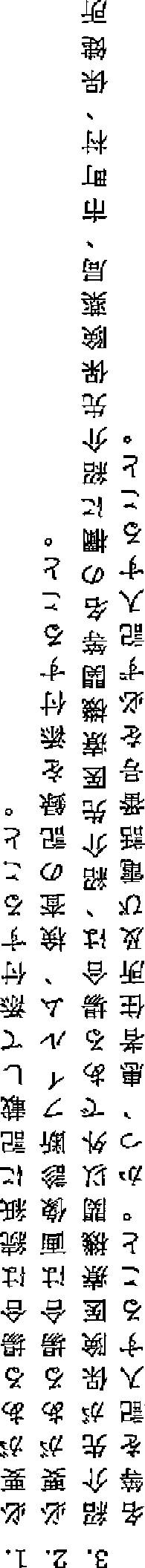 　　　既往歴 ・ 家族歴 ・ 症状経過　・　検査結果　・　治療経過 ・　処方　・　備考※造影CTを依頼される場合は必ずご記入下さい。BUN(        )  CRE(          )